ПРОТОКОЛ
заседания жюриначального этапа Всероссийской олимпиады профессионального мастерства
обучающихся по специальностям среднего профессионального образованияв 2019годуПрофильное направление Всероссийской олимпиады: 15.02.08 Технология машиностроения Специальность/специальности СПО:15.02.08 Технология машиностроения Этап Всероссийской олимпиады: начальныйДата проведения:"21" октября" 2019г.Государственное бюджетное профессиональное образовательное учреждение Московской области "Балашихинский техникум" (место проведения этапа Всероссийской олимпиады)Результаты этапа Всероссийской олимпиады профессионального мастерства оценивало жюри в составе:На основании рассмотрения результатов выполнения профессионального комплексного задания жюри решило:присудить звание победителя (первое место)Демидову Ивану Антоновичугосударственное бюджетное профессиональное образовательное учреждение Московской области «Балашихинский техникум»(фамилия, имя, отчество участника, полное наименование образовательной организации)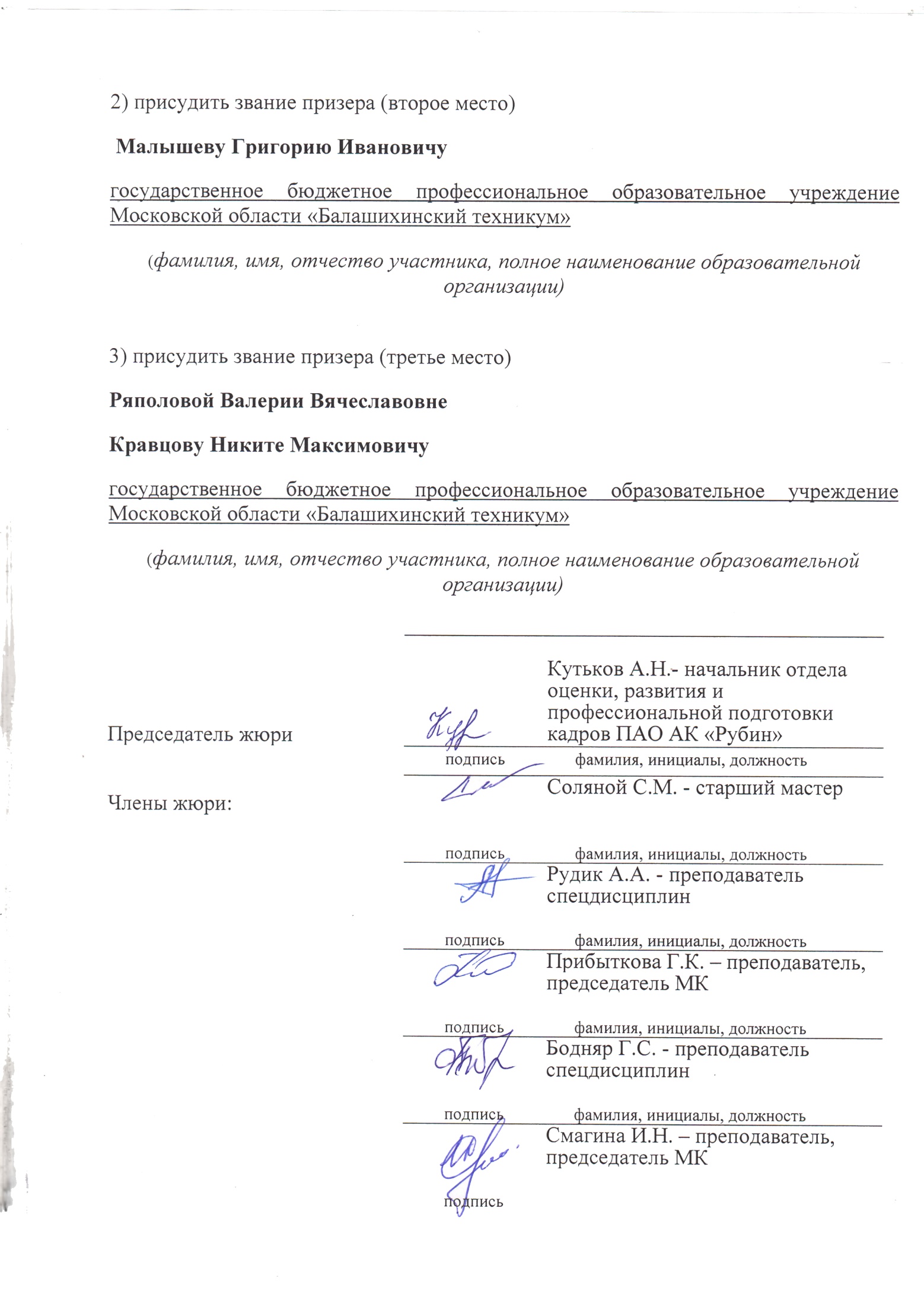 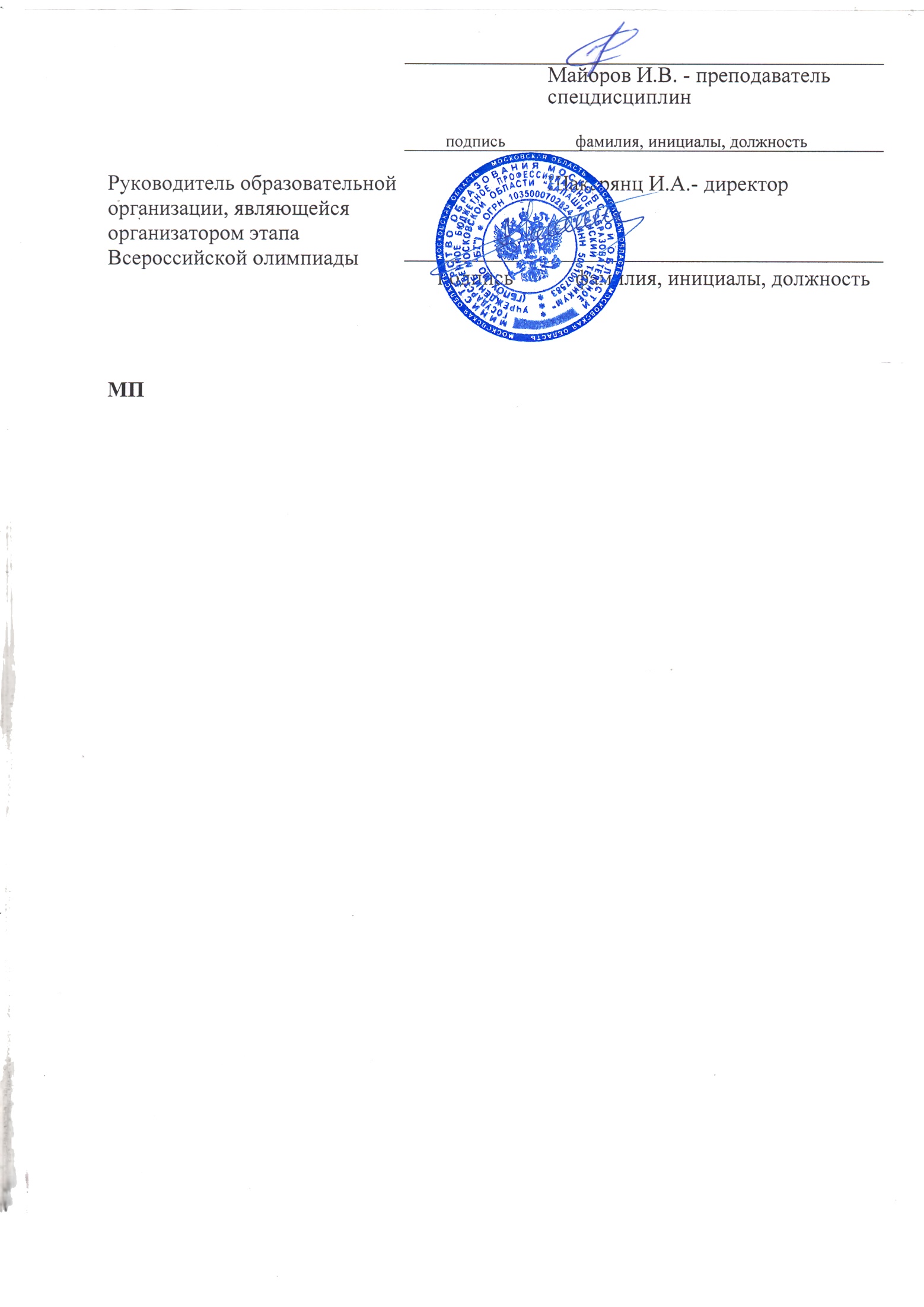 Фамилия, имя, отчествоДолжность, звание (почетное, ученое и т.д.)123Председатель жюриКутьков А.Н.Начальник отдела оценки, развития и профессиональной подготовки кадров ПАО АК «Рубин»Члены жюриСоляной С.М.Старший мастерРудик А.А.Преподаватель спецдисциплинПрибыткова Г.К.Преподаватель спецдисциплин, председатель МКБодняр Г.С.Преподаватель спецдисциплинСмагина И.Н.Преподаватель спецдисциплин, председатель МКМайоров И.В.Преподаватель спецдисциплин